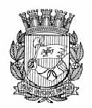 Publicado no D.O.C. São Paulo, 80, Ano 63.Terça-feira – 01 de Maio de 2018.Secretarias, pág. 1TRABALHO EEMPREENDEDORISMOGABINETE DA SECRETÁRIADESPACHO DO SECRETÁRIO6064.2017/0000707-1No exercício da competência que me foi atribuída por Lei, àvista dos elementos contidos no presente processo administrativo,especialmente da manifestação do setor competente e doparecer da Assessoria Jurídica, o qual acolho, com fundamentono inciso IV do artigo 2º e do inciso II do artigo 5º da Lei nº13.164/2001 e do inciso XIV, do artigo 2º do Decreto Municipalnº 50.995/2009, AUTORIZO a prorrogação do prazo de vigênciado Termo de Cooperação nº 13/2014/SDTE, atual SMTE, firmadoentres esta Pasta e a Prefeitura Regional da Lapa, pelo períodode 24 (vinte e quatro) meses, contados a partir de 30/04/2018,que tem por objetivo a continuidade do funcionamento daunidade do CATe – Centro de Apoio ao Trabalho e Empreendedorismo- Unidade Lapa, sem contrapartida financeira entreos parceiros.Servidores, pág. 10TRABALHO EEMPREENDEDORISMOGABINETE DA SECRETÁRIAPROCESSO 2018-0.041.013-8I – Nos termos do Artigo 3º da Emenda Constitucional47/2005, Aposentadoria Voluntária por tempo de contribuiçãocom proventos integrais, e à vista das informações constantesno presente, APOSENTE-SE o Sr. JOÃO DIAS DA ROCHA - R.F.584.504.1/2, Agente de Apoio Nível II, Efetivo, Padrão/Ref. B10.Observação:1. O aposentado acima relacionado deverá comparecer, apartir do 3º dia útil após esta publicação, em sua Unidade deRecursos Humanos, para esclarecimentos referentes ao PIS/PASEP, com os seguintes documentos: RG, demonstrativo depagamento, cópia do DOC com a publicação da aposentadoria.